Level 2 Cambridge Technical: Sport & Physical Activity Label the skeleton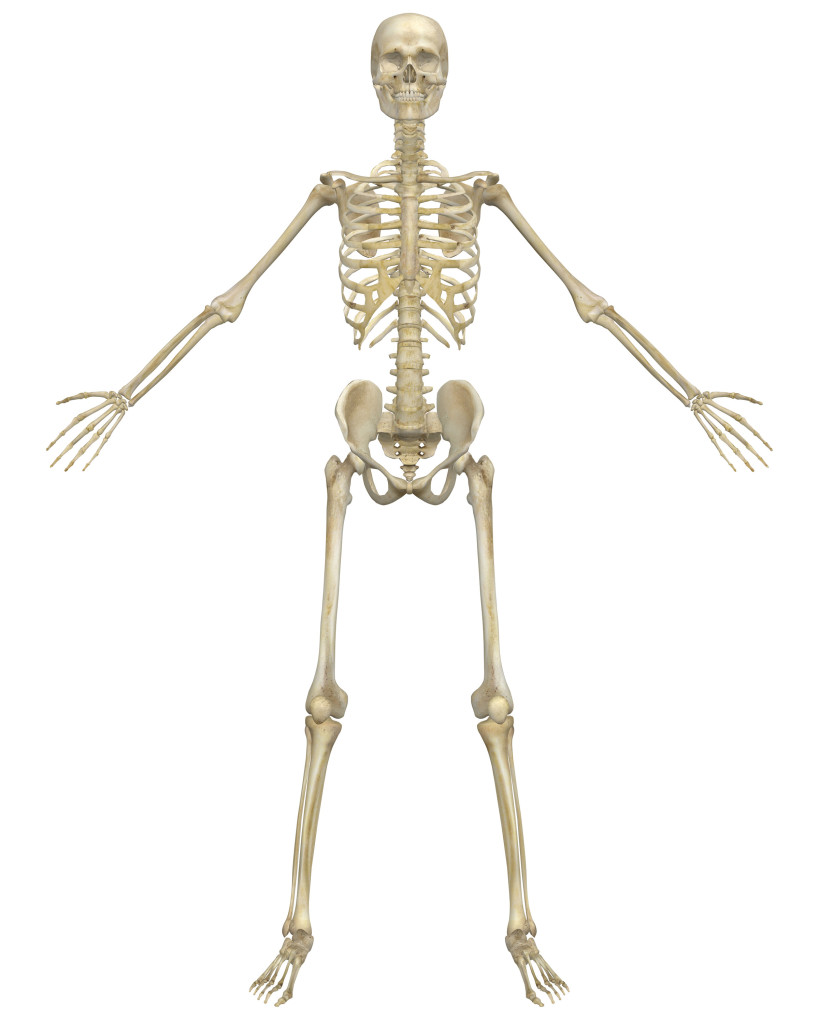 Axial skeleton, i.e. • cranium • sternum • ribs • vertebral columno cervical vertebrae o thoracic vertebrae o lumbar vertebrae o sacrum o coccyx Appendicular skeleton, i.e. • scapula • clavicle • humerus Ulnaradius• carpals • metacarpals • phalanges • ilium • ischium • pubis • femur • patella • tibia • fibula • tarsals • talus • metatarsals The Vertebral ColumnName/label the bones of the vertebral column & add any other relevant detail. Consider the structure and function.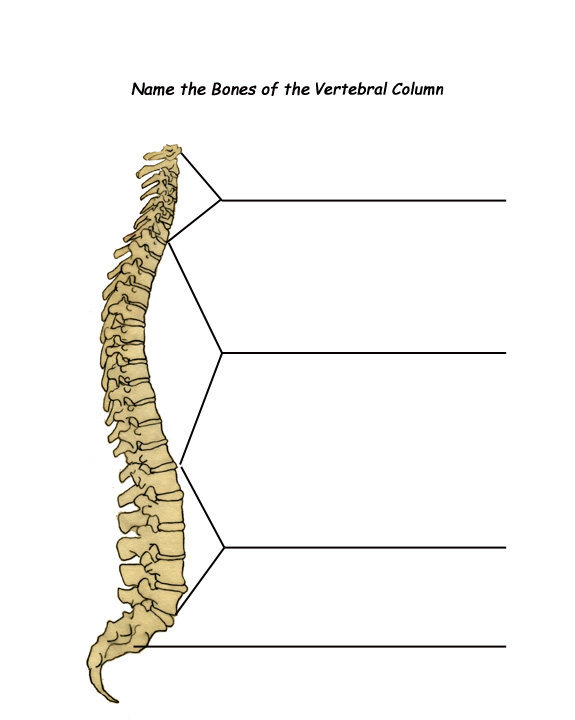 Name three bones of the appendicular skeletonName three bones of the axial skeletonWhat are the functions of the skeleton?Give the other name for freely moveable jointsName the six different types of joint Label the muscle diagram belowshoulder – deltoid, latissimus dorsi, pectoralis major, trapezius, teres major elbow - biceps brachii, triceps brachii radio-ulnar - pronator teres, supinator muscle wrist - wrist flexors, wrist extensors vertebral column - rectus abdominus, erector  spinae group, internal and external obliques hip – iliopsoas, gluteus maximus, gluteus medius, gluteus minimus, adductor longus, adductor brevis, adductor magnus knee - rectus femoris, vastus medialis, vastus intermedius, vastus lateralis, biceps femoris, semimembranosus, semitendinosus ankle - tibialis anterior, gastrocnemius, soleus 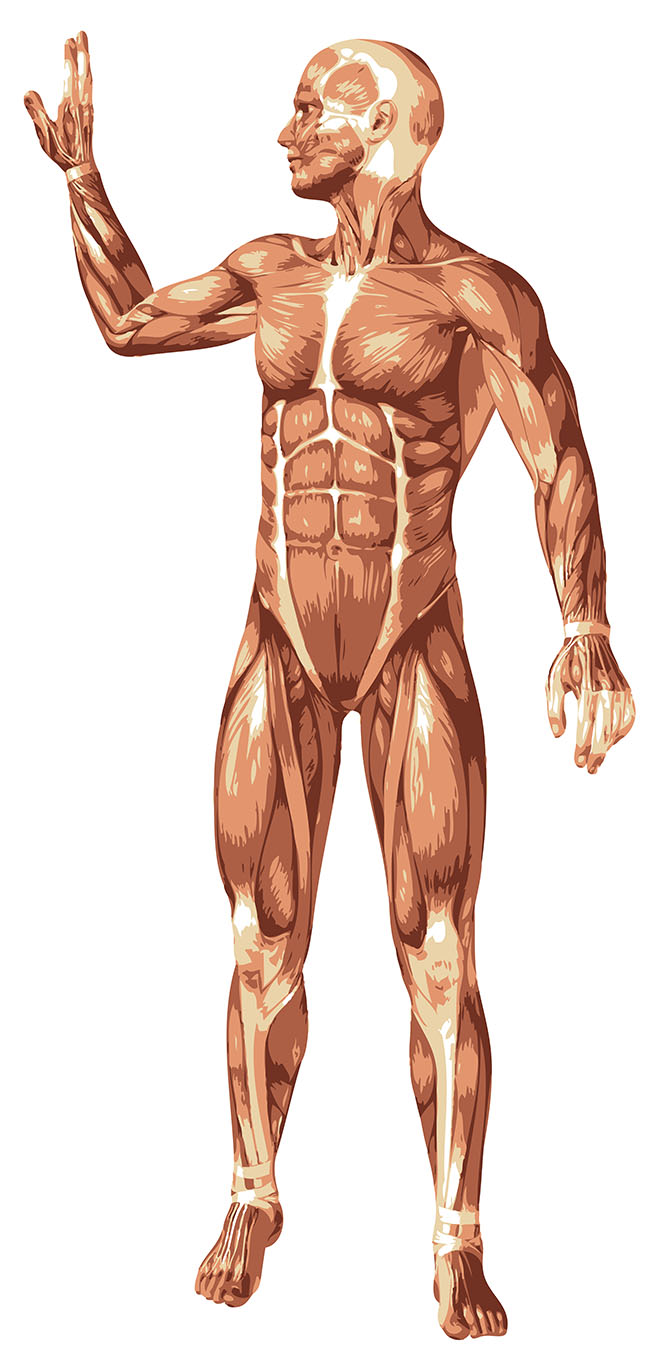 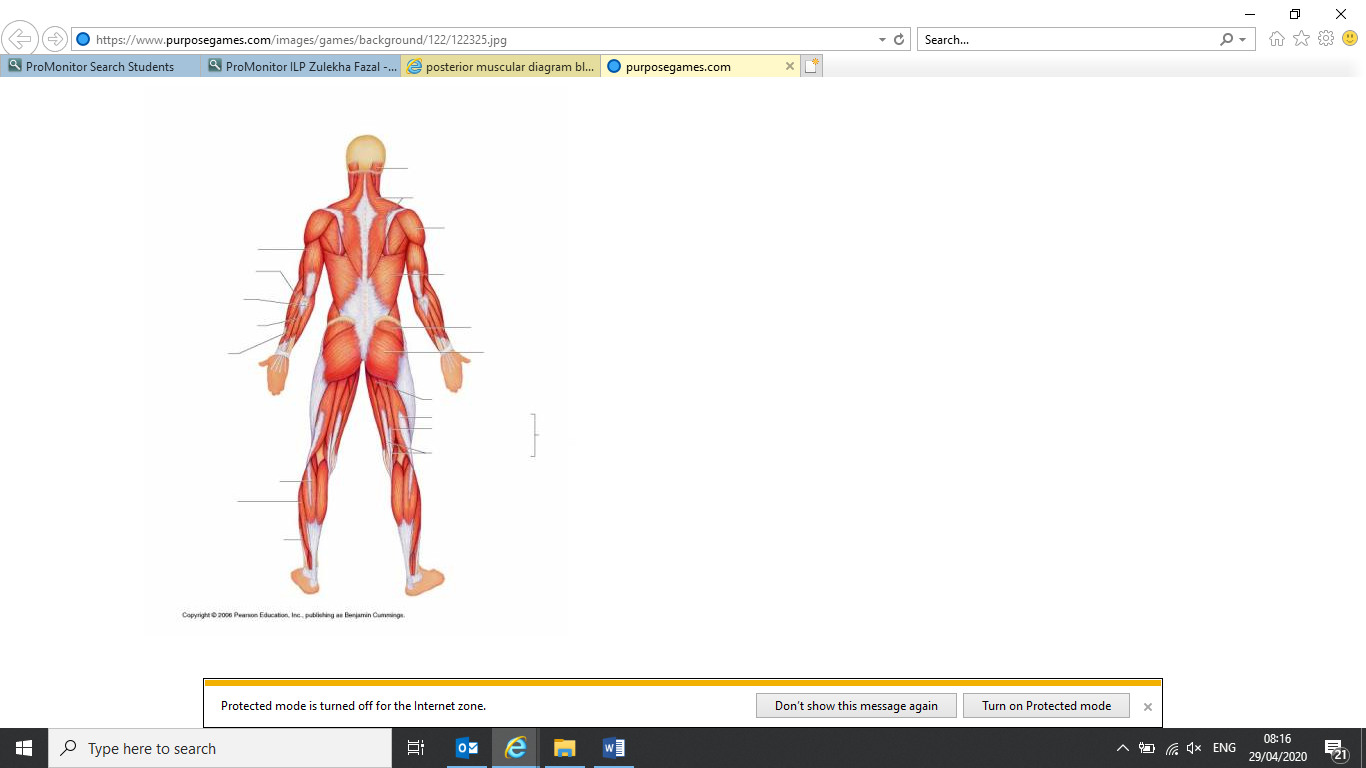 What is the difference between a ligament and a tendon?There are three different muscle fibre types. Can you name them and link them to a type of  activity?Can you identify the 2 different energy systems and explain the differences between them?10.Can you match the definition to the component of fitness?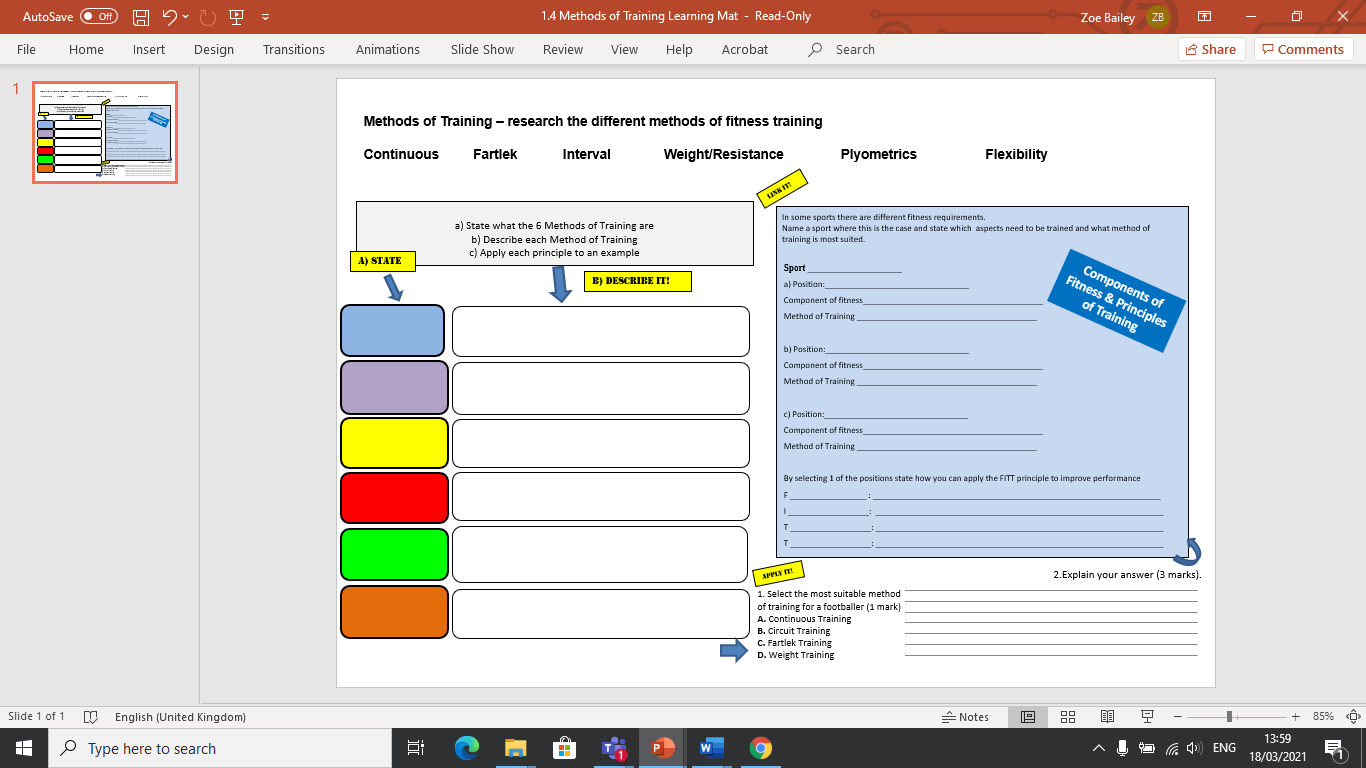 12. Imagine you are going back to your old primary school. Can you plan a fun physical        activity session for year 3 (aged 8)SubjectL2 SportTeacherZoe BaileySubject ContextThe anatomy and physiology of the human body is integral to the study of sport. Understanding how our body operates allows us to begin to understand, control and improve human movement.Resources requiredLaptop (or pen and paper)Internet (desirable not essential)www.brianmac.co.ukwww.theeverleaner.comhttps://www.bbc.co.uk/bitesize/guides/zyqd2p3/revision/2Assignment detailsComplete the following 15 questions and activities. There is an extension activity at the end should you wish to complete the assessment questionsComponent of fitnessDefinitionThe ability to sustain exercise for an extended period of timeThe ability of a muscle or group of muscles to keep working over a longer period of time without tiringThe range of movement at a jointThe ability to keep the body stable whether still or movingThe ability to use two or more body parts at the same timeThe rate at which you can complete a task or distanceThe ability to produce a large force in a short amount of time. A combination of speed and strengthThe ability to change direction quickly and under controlAim of the session:By the end of the session participants will be able to…Aim of the session:By the end of the session participants will be able to…Equipment neededHealth & safety considerations Session PlanSession PlanWarm Up (10 minutes):Warm Up (10 minutes):Session activities (30 minutes):Session activities (30 minutes):Cool down (10 minutes):Cool down (10 minutes):Additional comments/information:Additional comments/information: